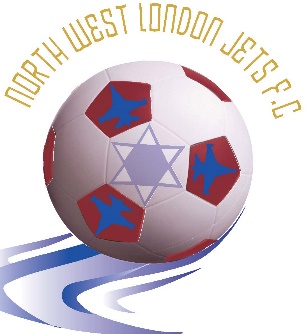 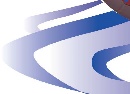 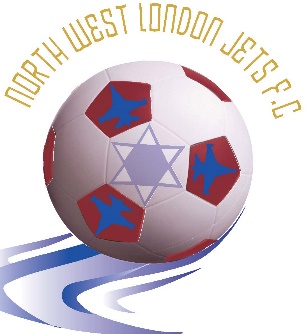 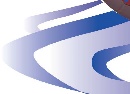 Dear Parents,Thank you for expressing an interest in your daughter/son playing football with North West London Jets (NWLJ) in the 2020-21 season. NWLJ is an inclusive football club for Jewish children and young people. We offer after-school training by FA certified coaches. Our teams participate in the Excel Academy Youth Football League.This pack contains all the information you need to register your child for participation in weekly after-school training and matches on Sundays. In order to register your child to participate in the Excel Youth Academy Football League you need to provide the following:A copy of the player’s birth certificate or passport. A completed NWLJ registration form. A completed consent form giving NWLJ permission to take and use photos of your child on their website (optional)NWLJ kit order form (for new players or players who require a new kit).Respect Code of Conduct Agreement.The cost for registering your child to play and train for the year is £360 and covers three terms of training at Mill Hill Power League, playing in matches in the Excel Youth Academy Football League, A North West London Jets Football kit, football equipment, insurance, the annual awards and payments to coaches and other expenses. This can be paid in instalments (see registration form for details). The cost for training only is £70 per term or £210 for the year. In accordance with the Data Protection Regulatory Policy (GDPR), North West London Jets have published policies and details available to view on the website here & here and is fully compliant with the stipulated requirements.ContentsNorth West London Jets	3About us	3Training:	3Times for training are as follows:	3Sunday Matches:	4Match format for each age group is as follows:	4Team Organiser:	5FORM 1: North West London Jets FC Registration Form	6Football Kit Requirements	8FORM 2: North West London Jets Kit	9FA Respect Code of Conduct for Spectators:	11FA Respect Code of Conduct for players	12FORM 3: Signing up to the FA Respect Codes of Conduct	12FORM 4: North West London Jets (NWLJ) Consent Form	14 North West London JetsAbout usNorth West London Jets is an inclusive Jewish football club for children and young people. We pride ourselves on providing a safe, enjoyable yet disciplined environment for our players to develop both as footballers and people. We believe all players should be treated equally and given the opportunity to be part of a great team.We provide a great introduction to football, which ensures that all players:Take an active part in the gameLearn to play as a teamUnderstand the rulesDevelop football skillsAre able to take part whatever their abilityDevelop fitnessEnjoy themselvesWe set a standard for behaviour on and off the pitch. Fair play and respect for other people is very important to our club and we strive to make sure that all children and parents alike show respect for other players, coaches, supporters and match officials. Training:The coaching is carried out by FA qualified coaches.We develop coaching sessions to enable each child to fulfil their potential.Priority for playing on Sundays is given to children that train with NWLJ.Training takes place on Wednesday evenings at Mill Hill Power League, Pursley Road, Mill Hill.   Times for training are as follows:The cost of training on its own per term is £70.Sunday Matches:NWLJ participates in the Excel Academy Football League for ages 6-7. Matches take place on Sunday afternoons at the following locations:Kick off times in the Excel Academy Football League are at  1:00pm These times are set by the Excel Academy Football League. Match format for each age group is as follows:Players must arrive at the match venue 20 minutes before the stated kick-off time.Each week, you will be asked to confirm your child’s attendance. Those that confirm by the deadline will get priority for playing on Sunday.Children should bring a bottle of water or another still drink to games and training. When attending Excel Academy Football matches parents must stand behind the perimeter fencing at all times. Only the team organiser is allowed pitch-side. Your support during matches helps motivate the players and team. Come along and support the players.Team Organiser:Each team is organised by volunteers. The role of the team organiser is to:Decide team selection, composition, positioning of players and substitutions.Stand on the touch-line giving encouragement and guidance to players.Remain with players until parents/nominated guardians have collected them.Provide feedback to the coaches that train the players during the week.Team organisers play an important but challenging role. If you are interested in becoming a team organiser or helping out on the touchline, please let us know. FORM 1: North West London Jets FC Registration FormNorth West London Jets – Registration Form Name of Player:                                     Player’s Date of Birth (DOB):Age Group registering for:  Please tick the appropriate box. School Attended: School Year starting September 2020: Please tick the appropriate box. Home Address:Medical / Additional Educational Needs Information: Please provide information about any medical conditions / related medication and / or additional educational needs that could affect the player’s behaviour or performance.  Parent/ Carer Contact Details:Name of Parent/ Carer:Mobile Number 1:                                                Name of ContactMobile Number 2:                                                Name of ContactHome Phone Number:	Parents/ Carer Email Addresses:          Name of Email Address owner:Is your son/daughter Playing and Training? Training Only? Playing Only? Please tick the appropriate box.NB players are expected to attend training and dispensation will only be granted in circumstances where training sessions clash with school commitments. Payment Enclosed for: Please tick the appropriate box. Payment Method: Please tick the appropriate box.Instalment Payment Dates:FORM 2: Maccabi MJFL League Registration FormFootball Kit RequirementsNWLJ has a kit comprising shirt, shorts and socks. The kit comes in a range of sizes and you can order a kit using the form in this pack. The cost for full kit is £35 and is only applicable to new players who do not currently own one or existing players who require a new kit. Children will also need to bring:Shin padsAppropriate shoes: Trainers or astro-turf boots (preferred as they reduce slipping). Players will be unable to participate in Sunday matches and training without shin pads and the correct footwear. FORM 2: North West London Jets Kit The purchasing and wearing of the NWLJ kit are mandatory for playing on Sundays. The NWLJ kit is specifically designed for us and includes the club insignia on the shirt.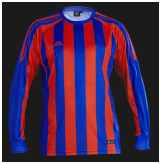 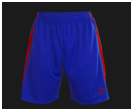 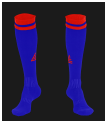 Please choose the size below by marking your preferred size with a cross. All sizes are in inches. Please print and return this form with your registration:For further assistance please get your child to try on a football shirt at your local sports retailer to see which size fits best. Child Name: ______________________		Team: ____________________If your child is the designated goalkeeper for the team, complete the following: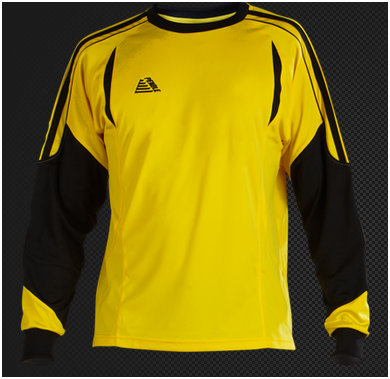 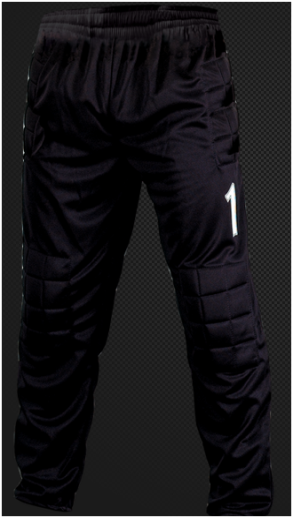 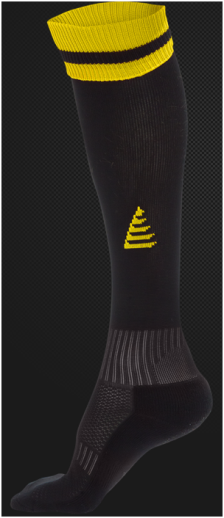 Please choose the size below by marking your preferred size with a cross. All sizes are in inches. Please print and return this form with your registration:For further assistance please get your child to try on a football shirt at your local sports retailer to see which size fits best. Child Name: ______________________		Team: ____________________FA Respect Code of Conduct for Spectators: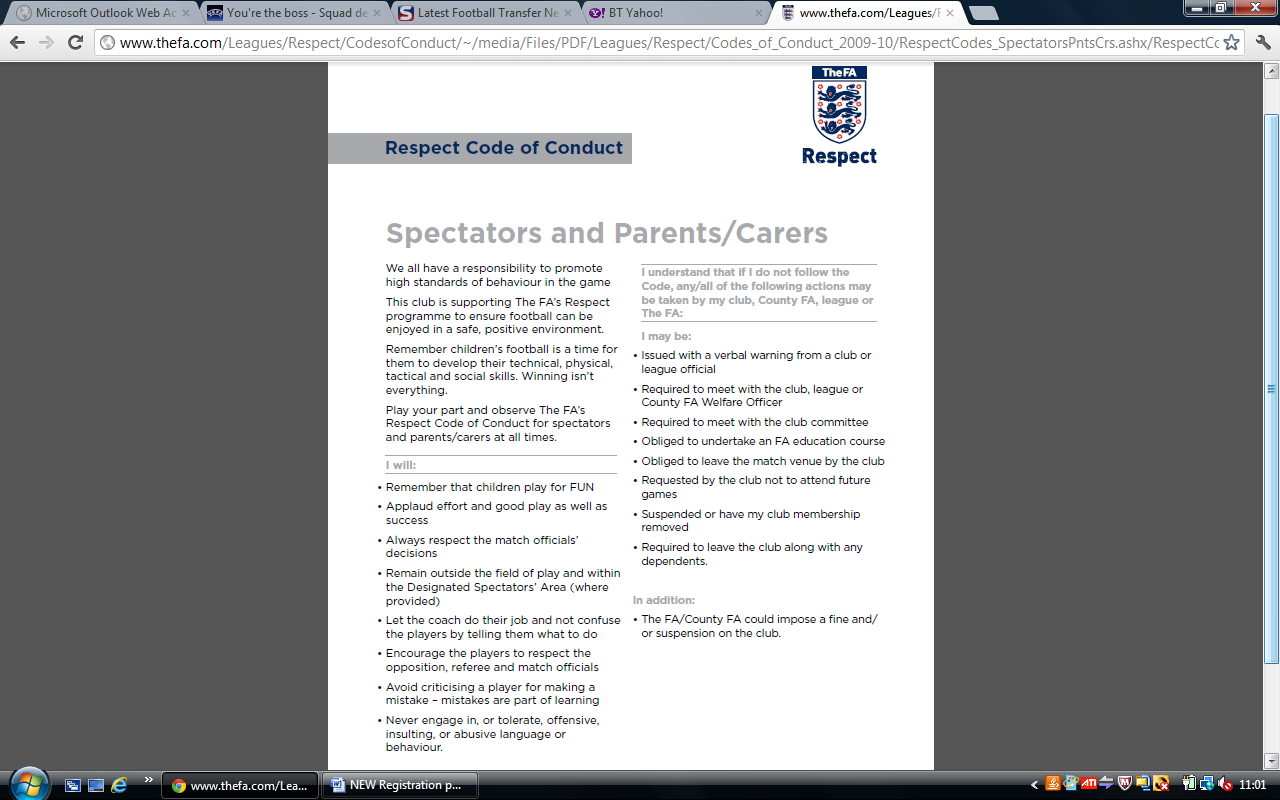 FA Respect Code of Conduct for playersFORM 3: Signing up to the FA Respect Codes of             Conduct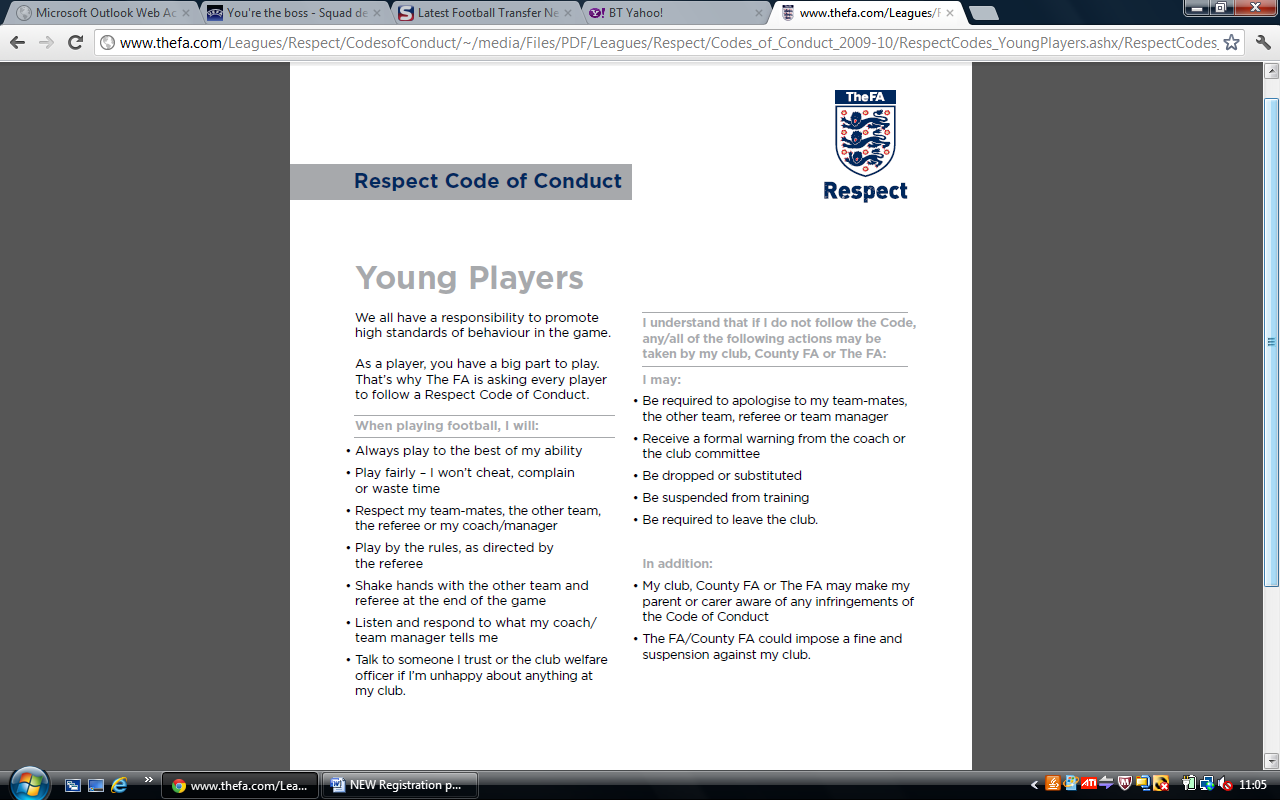 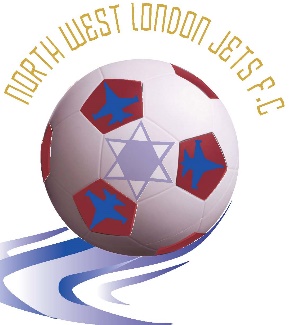 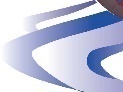 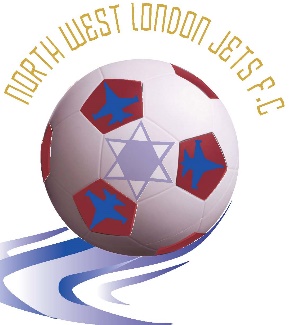 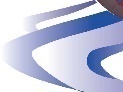 Respect Codes of Conduct AgreementWe have read and welcome the adoption by North West London Jets FC of the FA’s Respect Campaign. We will do our utmost to ensure that the Code of Conduct is upheld at all times. Player name: 		___________________________Player Signature:	___________________________Parent name:		___________________________Parent signature:	___________________________Date:			___________________________For office use:Club secretary:	___________________________FORM 4: North West London Jets (NWLJ) Consent FormBy signing this form I/we consent to my/our daughter’s/son’s: being filmed, photographed or otherwise recorded (“Performance”) by authorised photographers/videographers of NWLJ in connection with NWLJ football matches, training drills, team photographs or other team events/activities only;inclusion of their Performance in any recordings made by or on behalf of NWLJ, including (but not be limited to) any photographs, audio and audio visual recordings (“Footage”) in connection with NWLJ football matches, training drills, team photographs or other team events/activities only; andexploitation of their Performance as part of the Footage on the NWLJ website ([www.  nwlj.co.uk ]), or in the Jewish News or Jewish Chronicle, all solely for the purposes of accompanying match reports or features on NWLJ.In addition, I/we, on behalf of my/our daughter/son, hereby:assign (with full title guarantee) all Intellectual Property Rights in the Performance and Footage to NWLJ (including by way of present assignment of future copyright) for the full duration of such rights; andwaive all Moral Rights in the Performance and the Footage. You hereby transfer and assign to NWLJ the making available right. I/we acknowledge that NWLJ or authorised third parties may edit, adapt, alter, modify, translate and transcribe the Footage or Performance and exploit the edited, adapted, altered, modified Performance and/or Footage in whole or in part as set out above.I/we understand that NWLJ will not publish details or give any third party details of my/our daughter’s/son’s name, address, school attended or other personal information under any circumstances. References in the Performance and Footage will only be that of the team name “North West London Jets”, age group and activity.For the purposes of this Consent Form, “Intellectual Property Rights” shall mean all copyright, neighbouring rights, rights in performance, trade marks (registered or unregistered) and registered designs or unregistered design rights and any other intellectual property rights or other rights of a similar nature existing anywhere in the world, and “Moral Rights” shall mean any rights to claim authorship of a performance or any work, to object to or prevent the modification of a performance or any work and/or to withdraw from circulation or control the publication or distribution of a performance or any work and any similar rights existing under the law, practice or convention of any country in the world. PARENTAL/GUARDIAN CONSENT I, the Mother/Father/Guardian of _____________, have read and understood the terms and conditions set out above and have explained them to ___________. I agree that the terms set out above are to the benefit of ___________ and are in his/her best interests. Any restrictions imposed by the terms above are fair and customary and are outweighed by the advantages immediately and potentially available to ___________.I sign below on my own account and on my daughter’s/son’s behalf. PRINT NAME________________________ SIGNATURE________________________RELATIONSHIP_____________________   DATE OF SIGNATURE__________________Age GroupTime of TrainingUnder 7’s4:30pm – 5:30pmAge GroupVenue for MatchesUnder 7’sSt Michael’s School, High Elms Lane, Garston, WD25 0SSAge GroupMatch FormatLength of MatchUnder 7’s5 v 540 minutes (4 quarters of 10 minutes)Under 7Year 1Year 2Playing & TrainingTraining  OnlyPlaying Only£120 First Instalment (Playing & Training)£240 First & Second Instalment (Playing & Training)£360 for Whole Year Playing & Training (Instalment 1,2 and 3)£70 for Term 1 (Training Only)£140 for Term 1 & Term 2 (Training Only)£210 for Whole Year Training Only (Instalment 1,2 and 3)£70 First Instalment (Playing Only)£140 First & Second Instalment (Playing Only)£210 for Whole Year Playing Only (Instalment 1, 2 and 3)£40 for 9 Monthly Instalments paid by standing order (Playing & Training)Bank TransferChequeActivityInstalmentInstalment Due DateAllOneWhen the season startsAllTwo29th November 2020AllThree28th February 2021AllMonthly 28th of each month (September 2020 to May 2021TopTopPreferenceShortsShortsPreferenceSmall Boys26/28Small Boys21/23Boys30/32Boys24/26Youth34/36Youth27/29Small Mens38/40Small Mens30/32SocksSocksPreferenceShoe Size(Small Boys)12 - 2Shoe Size(Large Boys)2 - 6Shoe Size (Mens)7 -11Goalkeeper TopGoalkeeper TopPreferenceGoalkeeper TrouserGoalkeeper TrouserPreferenceSmall Boys26/28Small Boys21/23Boys30/32Boys24/26Youth34/36Youth27/29Small Mens38/40Small Mens30/32SocksSocksPreferenceShoe Size(Small Boys)12 - 2Shoe Size(Large Boys)2 - 6Shoe Size(Mens)7 -11